AufgabenformularStandardillustrierende Aufgaben veranschaulichen beispielhaft Standards für Lehrkräfte, Lernende und Eltern. Aufgabe und Material: Понимание при аудировании.Послушай, что Ксения рассказывает о Казани – своём родном городе. Потом вычеркни одно неправильное окончание каждого предложения.1. Казань находится…на Волге.недалеко от Москвы.в Татарстане.в Европе.2. Татарский язык 			соседствует с русским.используется в официальных письмах.существует наравне с русским.не преподаётся в школе.3. В Казани сосуществуют			разные религии.			разные резерваты.			разные культуры.			разные праздники.4. В Казани празднуютправославные праздники.Курбан-байрам.масленицу.только исламские праздники.5. Курбан-байрам – этотатарский национальный праздник.			Казанский Кремль.день конкурсов и соревнований.			яркое проявление татарской культуры.Übersetzung der AufgabenstellungHöre, was Xenia über Kasan, ihre Heimatstadt, erzählt. Streiche anschließend jeweils ein falsches Satzende durch. LISUM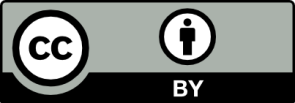 Der gesprochene Text als mp3-Datei:http://www.audio-lingua.eu/spip.php?article4555&lang=frTranskription des HörtextesМой родной город Казань, столица республики Татарстан, находится на Волге, в европейской части России. От Москвы до Казани – 780 километров. В этом городе живут люди разных национальностей, в первую очередь – русские и татары. Таким образом, там соседствуют два языка, две культуры, две религии. Татарский язык, наравне с русским, используется в официальных документах. Татарский преподаётся в школе, но обучение проходит на русском языке. Существуют татарские радиостанции и телеканалы. Интересно, что в Казани можно встретить архитектурные памятники, символизирующие разные религии – православие и ислам. В Казанском Кремле вы увидите Благовещенский собор и мечеть Кул-Шариф. Самое яркое проявление русской и татарской культуры – это традиции и праздники. Так, например, русские празднуют православные праздники Рождество и Пасху и традиционные – масленицу. Татарский национальный праздник – Курбан-байрам. В этот день устраиваются различные конкурсы, соревнования; веселятся. И я очень люблю этот праздник. LISUMDer gesprochene Text als mp3-Datei:http://www.audio-lingua.eu/spip.php?article4555&lang=frErwartungshorizont:Lösungen1. Казань находится …на Волге.недалеко от Москвы.в Татарстане.в Европе.2. Татарский язык 			соседствует с русским.используется в официальных письмах.существует наравне с русским.не преподаётся в школе.3. В Казани сосуществуют			разные религии.			разные страны.			разные культуры.			разные праздники.4. В Казани празднуютправославные праздники.Курбан-байрам.масленицу.только исламские праздники.5. Курбан-байрам – этотатарский национальный праздник.			Казанский Кремль.день конкурсов и соревнований.			яркое проявление татарской культуры. LISUMDer gesprochene Text als mp3-Datei:http://www.audio-lingua.eu/spip.php?article4555&lang=frFachRussischRussischRussischName der AufgabeRussisch Hörverstehen GRussisch Hörverstehen GRussisch Hörverstehen GKompetenzbereichFunktionale kommunikative KompetenzFunktionale kommunikative KompetenzFunktionale kommunikative KompetenzKompetenzHörverstehenHörverstehenHörverstehenNiveaustufe(n)GGGStandardHörverstehenDie Schülerinnen und Schüler können authentischen Hör-/Hörsehtexten die Hauptaussage (global) und gezielt Einzelinformationen (selektiv) entnehmen, wenn über Themen mit Alltags- oder Lebensweltbezug deutlich und in Standardsprache gesprochen wirdaus einem Repertoire von Hörtechniken und Strategien zur Bedeutungserschließung selbstständig die passenden auswählen und anwenden[orientiert an B1/GeR] (RU-K1.1 GHörverstehenDie Schülerinnen und Schüler können authentischen Hör-/Hörsehtexten die Hauptaussage (global) und gezielt Einzelinformationen (selektiv) entnehmen, wenn über Themen mit Alltags- oder Lebensweltbezug deutlich und in Standardsprache gesprochen wirdaus einem Repertoire von Hörtechniken und Strategien zur Bedeutungserschließung selbstständig die passenden auswählen und anwenden[orientiert an B1/GeR] (RU-K1.1 GHörverstehenDie Schülerinnen und Schüler können authentischen Hör-/Hörsehtexten die Hauptaussage (global) und gezielt Einzelinformationen (selektiv) entnehmen, wenn über Themen mit Alltags- oder Lebensweltbezug deutlich und in Standardsprache gesprochen wirdaus einem Repertoire von Hörtechniken und Strategien zur Bedeutungserschließung selbstständig die passenden auswählen und anwenden[orientiert an B1/GeR] (RU-K1.1 Gggf. ThemenfeldThemenfeld: Gesellschaft und öffentliches Leben (RU-I2)Themenfeld: Gesellschaft und öffentliches Leben (RU-I2)Themenfeld: Gesellschaft und öffentliches Leben (RU-I2)ggf. Bezug Basiscurriculum (BC) oder übergreifenden Themen (ÜT)Kulturelle Bildung (ÜT 3.8)Kulturelle Bildung (ÜT 3.8)Kulturelle Bildung (ÜT 3.8)ggf. Standard BCAufgabenformatAufgabenformatAufgabenformatAufgabenformatoffen	offen	halboffen	geschlossen	xErprobung im Unterricht:Erprobung im Unterricht:Erprobung im Unterricht:Erprobung im Unterricht:Datum Datum Jahrgangsstufe: Schulart: VerschlagwortungHörverstehen; Lebensbedingungen in Russland/Tatarstan/Kazan‘; Diversität; multikulturelle Stadt; kulturelle und religiöse Vielfalt; Tradition; Feste feiern; Казань; условия жизни; мультикультурный город; традиция; религия; национальностьHörverstehen; Lebensbedingungen in Russland/Tatarstan/Kazan‘; Diversität; multikulturelle Stadt; kulturelle und religiöse Vielfalt; Tradition; Feste feiern; Казань; условия жизни; мультикультурный город; традиция; религия; национальностьHörverstehen; Lebensbedingungen in Russland/Tatarstan/Kazan‘; Diversität; multikulturelle Stadt; kulturelle und religiöse Vielfalt; Tradition; Feste feiern; Казань; условия жизни; мультикультурный город; традиция; религия; национальность